Zabawa ruchowa "Wysoki i niski dom" Chodzimy w różnych kierunkach, na hasło - Wysoki dom! - zatrzymujemy się, stajemy na palcach, unosząc ręce, jak najwyżej. Na hasło - Niski dom! - zatrzymujemy się i kucamy. Zabawa ruchowa "Budujemy dom" Chodzimy w różnych kierunkach, na hasło - Budujemy domek! – kucamy                                       i powoli podnosimy się, jednocześnie przekładając dłonie przed sobą,                                           naśladując układanie cegły jedna na drugą.Co  to jest  dom ?Wiersz „Dom” J. K. Węgrzyna Dom to jest takie miejsce na ziemi o czym się możesz przekonać,gdzie wiedzie każda z twoich ścieżekw matki szerokie ramiona.Dom to spracowana dłoń ojca,którą ci kładzie na ramionaby ci powiedzieć„źle”, „dobrze”kiedy cię chce przekonać.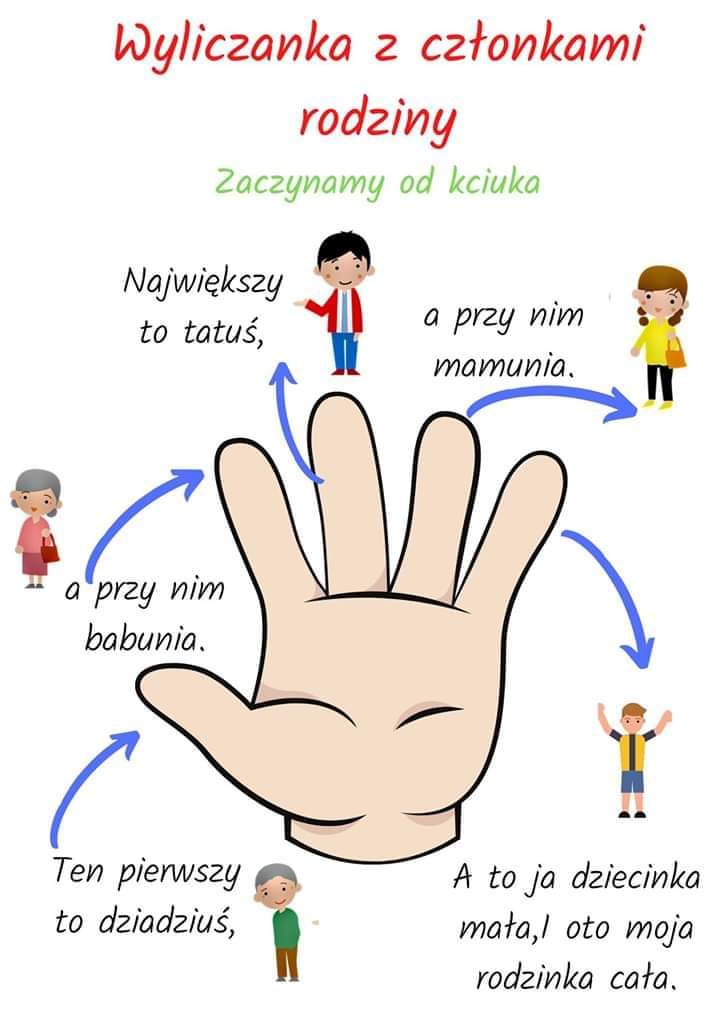 To dni samotne gdy cię nie ma.Długie rodziców rozmowy.To ich codzienna troska,abyś był mądry i zdrowy. „Dom to....”– skojarzenia: Dom to przede wszystkim rodzina,                                                                                         a więc uczymy się krótkiego wierszyka                                                                                       o rodzinie wykorzystując palce dłoni:Ten pierwszy to Dziadziuś, (kciuk)tuż obok Babunia. (wskazujący)Największy to Tatuś, (środkowya przy nim mamusia. (serdeczny)A to ja dziecina mała, (mały)i to jest rodzinka, moja ręka cała.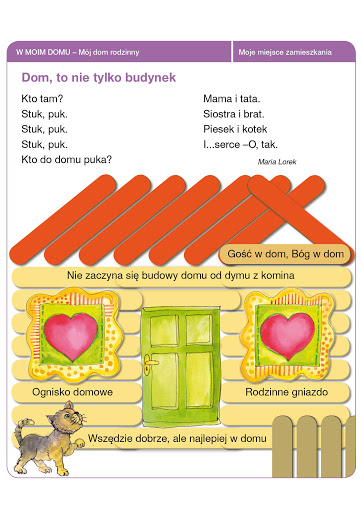 Przeczytajcie opowiadanie:                                                                        „Domowe duszki” Wigi Bednarek.                                                                      Odszukajcie i podkreślcie  cząstkę „dom” w tekście :W domowym zaciszu obok domowników mogą zadomowić się domowe dobre duszki. W nocy, gdy jest ciemno, wychodzą ze swoich domków dla lalek, wkładają podomki, kapcie i opowiadają o swych domostwach. 
Dobre duszki chętnie zapraszają na plotki bezdomne duszki.             Gawędzą wtedy o cieple domowego ogniska. Mówią jak dobrze wracać do domciu, w którym czekają miłe, udomowione zwierzaki. Opowiadają o panu domu – urodzonym domatorze. 
Domowe duszki omijają nieprzyjazne domy, w których nie ma miejsca dla dobroci i miłości. 
                                                                                           Wiga Bednarek.

Cząstkę : dom  możecie  spotkać  w  niżej  wymienionych  wyrazach  należących  do  rodziny  słowa: dom. „Dom” jest  rdzeniem  tych  wyrazów. 
Rodzina  słowa: dom